REGULAMIN Better life Cup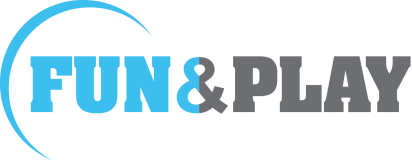 Organizator rozgrywek:

FunAndPlay Zgłoszenia: Drużyna może liczyć maksymalnie 10 zawodników.Lista zgłoszeniowa powinna zawierać:Nazwę drużyny.Nazwisko i imię każdego gracza oraz kierownika/kapitana zespołu.Numer Pesel każdego gracza.Telefon kontaktowy do kierownika/kapitana drużyny. Miejscowość, z której pochodzi zespół.Email kontaktowy do kierownika/kapitana drużyny.Przypisany do każdego gracza numer na koszulce.Lista zgłoszeniowa do wyczytywania zawodników powinna zawierać:Nazwę drużyny.Nazwisko i imię każdego gracza Przypisany do każdego gracza numer na koszulce.Przelewy należy wykonywać na numer  Santander : 50  1090 1434 0000 0001 1667 8737  Chojnacki Maciej. W tytule podając NAZWĘ DRUŻYNY, NUMER KONTAKTOWY DO KIEROWNIKA/KAPITANA, MAIL KIEROWNIKA/KAPITANAW turnieju mogą brać udział zawodnicy, którzy nie mają żadnych przeciwwskazań zdrowotnych.Osoby poniżej 18 roku życia muszą posiadać pisemną zgodę rodziców lub opiekunów prawnych.Ewentualne zmiany zawodników są możliwe po wcześniejszym zgłoszeniu organizatorowi.Wszelkie próby oszustwa (nieprawdziwe dane, udział niezgłoszonych graczy) będą skutkowały dyskwalifikacją całej drużyny.Wypełnioną listę zgłoszeniową należy dostarczyć organizatorowi najpóźniej w dniu rozgrywek, przed rozpoczęciem swojego pierwszego meczu.Zgłoszenie zespołu zostaje zatwierdzone po otrzymaniu przez organizatora przelewu.Termin i miejsce rozgrywek: 30.11 Hale: Grodzisk Wielkopolski, Nowy Tomyśl01.12 Hala Grodzisk Wielkopolski.System rozgrywek i zasady ogólne:W turnieju bierze udział do 40 zespołów. Zespoły podzielone są na 8 grup (4 grupy na każdą halę).W każdej drużynie musi znaleźć od 5 do 10 zawodników zgłoszonych do zawodów.W trakcie gry drużyna składa się z 4 graczy w polu i bramkarza (mecz zostaje przerwany i zakończony walkowerem na korzyść przeciwnika w przypadku, gdy na boisku przebywa mniej niż 3 graczy w jednej z drużyn.)Zmiany zawodników dokonywane są „w polu zmian”,  systemem „hokejowym”. Zawodnik wchodzący może wejść na boisko po opuszczeniu pola gry przez zawodnika schodzącego w wyznaczonej do tego strefie.Czas meczu: 12 min bez zatrzymywania czasu.              Każdy zespół rozgrywa 4 spotkania systemem „ każdy z każdym” w swojej grupie.Punktacja: 3 pkt za wygrany mecz, 1 pkt za remis oraz 0 za przegraną. W przypadku takiej samej liczby punktów o zajmowanych miejscach będzie decydował kolejno: bezpośredni pojedynek, lepszy bilans bramkowy, a następnie zdobyte bramki. W przypadku takich samych bilansów rozegrane zostaną po 3 rzuty karne a następnie do pierwszej pomyłki.Rzut z autu Aut wykonuje się z miejsca, w którym piłka opuściła boisko.Nieruchomą piłkę do gry wprowadza się nogą.Przy wznawianiu gry z autu zawodnik z drużyny przeciwnej musi znajdować się nie bliżej niż 3 m. od piłki.Nie można zdobyć bramki bezpośrednio z autu.Zawodnik na wykonanie ma 4 sekundy, które odlicza sędzia od momentu prawidłowego ustawienia przeciwnika, jeśli w tym czasie nie wykona rzutu z autu, wykonuje go drużyna przeciwna. Gra bramkarzaPiłkę, która opuściła boisko bramkarz musi wprowadzić do gry ręką w taki sposób, aby piłka opuściła pole karne w czasie 4 sekund. Bramkarz nie może jej ponownie dotknąć zanim nie uczyni tego inny zawodnik.Bramkarz może zdobyć bramki bezpośrednio ręką lub nogą, jeżeli piłka nie opuściła pola gry.Rzuty wolneWszystkie rzuty wolne spowodowane przekroczeniem przepisów są rzutami wolnymi bezpośrednimi (można bezpośrednio strzelać na bramkę). Złapanie piłki przez bramkarza po podaniu od własnego zawodnika oraz odbicie piłki o sufit skutkuje natomiast rzutem wolnym pośrednim (przed oddaniem strzału na bramkę, piłka musi mieć kontakt z minimum 2 zawodnikami )  Odległość zawodnika drużyny przeciwnej od piłki przy rzutach wolnych wynosi 5 metrów.Rzut rożnyRzut rożny musi zostać wykonany z narożnika pola gry w czasie 4 sekund, od momentu rozpoczęcia liczenia przez sędziego od momentu prawidłowego ustawienia przeciwnika.Odległość przeciwnika od piłki 3 metry.Do fazy niedzielnej przechodzą 2 najlepsze zespoły z każdej z 8 grup.W rozgrywkach niedzielnych, do etapu pucharowego przechodzą 2 najlepsze zespoły z każdej z czterech grup. Od meczów ćwierćfinałowych do następnej rundy przechodzi zwycięzca pojedynku, a w razie remisu decydować będą rzuty karne.Faza pucharowa zostanie rozegrany w następujący sposób: Mecze 1/4Półfinały
Mecz o 3 miejsce
FINAŁ Sankcje Karne:Żółta kartka - 2 minuty kary (po straceniu bramki przez własny zespół zawodnik wraca do gry)Bezpośrednia czerwona kartka - powoduje wykluczenie zawodnika, a drużyna gra w osłabieniu DO KOŃCA MECZU. Sędzia rozgrywek ma prawo do wykluczenia zawodnika na kolejny mecz, a przypadku zachowań skrajnie nieodpowiedzialnych, po konsultacji z organizatorem do końca turnieju.Czerwona kartka będąca konsekwencją dwóch napomnień w jednym meczu tego samego zawodnika skutkuje karą 2 minut, zawodnik nie może zagrać już w danym meczu, po upływie kary lub straconej bramce w jego miejsce wchodzi inny gracz.Wszelkie reklamacje, mogą być rozpatrywane do 5 min po zakończeniu spotkania.Organizator ma prawo do usunięcia zespołu z rozgrywek w przypadku niestosowania się do regulaminu.Sędzia Na placu gry przebywa dwóch sędziów. Czas gry zostaje zatrzymany wyłącznie po wskazaniu sędziego głównego. Za włączanie i wyłączanie zegara mierzącego czas odpowiedzialny jest sędzia czasowy znajdujący się przy stoliku.Prawo zwrócenia się do sędziego podczas turnieju ma tylko kapitan.Strój Drużyna biorąca udział w turnieju zobowiązuje się do występowania w jednolitych strojach z NUMERAMI NA KOSZULKACH.Dozwolona jest gra wyłącznie w obuwiu halowym.Obowiązuje zakaz gry w biżuterii. Piłka Mecze będą rozgrywane piłką rozmiar 4 przeznaczoną do gry na hali.
BramkaTurniej rozegrany zostanie z bramkami o wymiarach 3m szerokości na 2m wysokości.Zabrania się spożywania alkoholu i innych używek w czasie trwania turnieju. 
Najlepszy bramkarz, zawodnik i strzelec wybierani są tylko z zawodników z drużyn niedzielnych. Bramki z eliminacji tj. soboty 30.11 nie są wliczane do wyboru  króla strzelców.Każdy z uczestników zobowiązany jest do zapoznania się z regulaminem, co potwierdza podpisem na liście zgłoszeniowej.Ostateczną decyzję w spornych sytuacjach podejmują organizatorzy. Organizator zastrzega sobie prawo zmiany regulaminu.Organizatorzy nie ponoszą odpowiedzialności za zgubione rzeczy, bójki, szkody wyrządzone przez zawodników oraz ich gości.